Рекомендации для родителей детей подготовительной группы(Учитель – дефектолог Воробьева И. М., Воспитатель Масленикова Н.В.)Тема: Знакомство с творчеством С. Я. Маршака.Почитайте детям«Двенадцать месяцев» «Горя бояться — счастья не видать»«Радуга-дуга»«Умные вещи» «Кошкин дом» «Теремок» «Мельник, мальчик и осёл».«Сказка о глупом мышонке».«Сказка про короля и солдата».«Про двух соседей».«Лошади, хомяки и куры».«Сказка об умном мышонке».«Отчего кошку назвали кошкой».«Кольцо Джафара».«Старуха, дверь закрой!»«Пудель».«Багаж».«Хороший день».«Отчего у месяца нет платья».«Где обедал воробей?»«Волга и Вазуза».«Кот-скорняк».«Лунный вечер».«Усатый-полосатый».«Храбрецы».«Угомон».«Разговор».«В гостях у королевы».«Что я видел».«Сказка про козла».«Кот и лодыри».«Рассказ о неизвестном герое»Дополнительную информацию, игры, произведения можно посмотреть на сайте:http://bk-detstvo.narod.ru/marshak.htmlПосмотреть мультфильмы по произведениям С.Я. Маршакаhttps://yandex.ru/video/search?text=%D0%BC%D1%83%D0%BB%D1%8C%D1%82%D1%84%D0%B8%D0%BB%D1%8C%D0%BC%D1%8B%20%D0%BF%D0%BE%20%D0%BF%D1%80%D0%BE%D0%B8%D0%B7%D0%B2%D0%B5%D0%B4%D0%B5%D0%BD%D0%B8%D1%8F%D0%BC%20%D0%9C%D0%B0%D1%80%D1%88%D0%B0%D0%BA%D0%B0&path=wizardРасскажите детям…Маршак Самуил Яковлевич (1887 — 1964), поэт, переводчик.Родился 22 октября в Воронеже в семье талантливого    изобретателя, мастера-мыловара. В 1902 году  переехал в Петербург, учился в одной из лучших гимназий, целые дни проводил в публичной библиотеке. Печататься начал в 1907 году. В 1912 для завершения образования Маршак уехал учиться в Англию. Уже тогда начал работать над переводами английских баллад. В 1914 вернулся на родину, публиковал свои переводы в журналах.В годы Первой мировой войны Маршак занимался помощью детям беженцев.В 1920 году жил в Краснодаре, организовал здесь один из первых в стране театров для детей, писал для него пьесы-сказки. Здесь началось творчество детского писателя.В 1923 году вышли первые стихотворные книжки для самых маленьких: "Дом, который построил Джек", "Детки в клетке", "Сказка о глупом мышонке", «Кошкин дом", "Двенадцать месяцев", и другие.  Родителям рекомендуется:- вспомнить с ребёнком названия произведений Самуила Яковлевича Маршака, которые вы читали: «Кошкин дом», «Сказка о глупом мышонке», «Сказка об умном мышонке», «Рассказ о неизвестном герое», «Усатый-полосатый» и т. д.;-выучить с ребёнком отрывок из его любимого произведения С. Я. Маршака;- на  альбомном листе сделать иллюстрацию к любимому произведению С. Я. Маршака.Игры и упражннияЛексикаИгра с мячом «Скажи наоборот». Падчерица добрая, а мачеха………;Королева капризная, а падчерица-………;у падчерицы коса длинная, а у дочки……….; Январь холодный, а апрель…… .Игра «Вспомни сказки» (обогащение эксперессивной речи наречиями).Взрослый бросает мяч ребенку и задает вопрос. Ребенок должен поймать мяч и ответить на вопрос одним словом.Как пела колыбельную песенку мама-мышка? (тихо).Как стала петь мышонку утка? (громко)Как стала жаба важно квакать? (скучно)Как пела лошадка? (страшно)Как кудахтала наседка (нехорошо)Как стала петь мышонку щука? (неслышно)Как стала петь мышонку кошка? (сладко)Как вел себя в этой сказке мышонок? (глупо)Как он стал вести себя в «Сказке об умном мышонке?) (умно)Как он вел себя с хорьком? (хитро)Как подлетела к мышонку сова? (близко)Как он бежал к родному дому (быстро)Грамматический строй речиИгра «Собери подснежники» (предложно-падежные конструкции)На ковролине закреплены изображения дерева, камня, кочки, подснежников.Взрослый предлагает ребёнку собрать подснежники, как это делала падчерица. Свои действия они сопровождают рассказом о том, откуда они достают цветы.Взрослый: - Подснежник под деревом. Ребёнок: -Я сорвал(а) подснежник из-под дерева.Взрослый: - Подснежник за камнем. Ребёнок: -Я достал(а) подснежник из-за камня.Взрослый: - Подснежник на кочке. Ребёнок: -Я сорвал(а) подснежник с кочки.Взрослый: - Подснежник рядом с пнём. Ребёнок: -Я сорвал(а) подснежники около пня.Игра «Корзина подснежников» (совершенствование грамматического строя речи (согласование числительных с существительными))Необходимо собрать подснежники в корзинку, комментируя свои действия словами….-Я положил в корзинку пять подснежников.-Я положила три подснежника.-Я положила семь подснежников. И т.д.Фонематические функцииИгра с мячом «Звуковая чехарда» (Развитие фонематических представлений, навыков звукового анализа и синтеза)Названия каких месяцев начинается с твердого согласного [м]? (март, май)Названия каких месяцев начинается с гласного звука [и]? (июль, июнь)Названия каких месяцев заканчивается мягким согласным звуком [л']? (февраль, апрель, июль).Названия каких месяцев заканчивается мягким согласным звуком [р']? (январь, сентябрь, октябрь, ноябрь, декабрь).Название какого месяца состоит из трех звуков? (май)Название какого месяца состоит из четырех звуков? (март)С помощью магнитной доски и магнитов составить звуковые схемы двух последних слов.Упражнение «Составь схему» (Совершенствование навыков звукового анализа и синтеза слов).Ребёнок выкладывает схемы с помощью кругов синего, зелёного, красного цвета (можно сделать из бумаги, картона или заменить пластмассовыми крышками) к названием месяцев май, март. Взрослый задает контрольные вопросы.Какой звук третий по счету в слове май? (Это мягкий согласный звук[й])А четвёртый по счету в слове март? (Это твердый согласный [т])После этого взрослый выкладывает схему: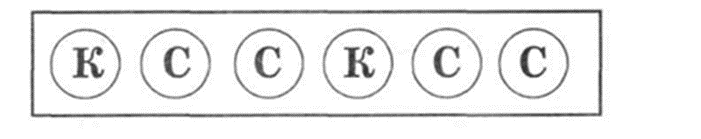 К названию какого месяца подходит эта звуковая схема? (слово август)Какие гласные звуки есть в этом слове? ([А][У]).Какие твердые согласные звуки есть в этом слове? ([в], [г]), [с][т]).Дайте характеристику третьему по счету звуку.(Звук [г]-звонкий, твердый, согласный)Развитие слухового внимания, памяти.Игра «Кто скорее?» (развитие слухового восприятия, памяти).Взрослый называет по 3 слова , ребёнку необходимо определить к какому из произведений С.Я. Маршака подходит набор из трёх слов.картинка, корзинка, картонка (стихотворение «Багаж»)сковорода, перчатки, трамвай (стихотворение «Вот какой рассеянный»)грачи, бобры, баран («Кошкин дом»)Отгадайте загадки.Загадки, которые сочинил С.Я.Маршак1. Шумит он в поле и в лесу,А в дом не попадёт.И ни куда я не пойдуПокуда он идёт. (Дождь)2. Что такое перед нами.Две оглобли за ушами.На глазах по колесу.И сегодня на носу. (Очки)3. Принялась она за дело.Завизжала и запела.Ела, ела дуб, дуб.Потеряла зуб, зуб. (Пила)4. Всегда шагаем мы вдвоём,Похожие как братья.Мы за обедом - под столом,А ночью - под кроватью. (Тапочки)5. Бьют его рукой и палкойНикому его не жалко.А за что беднягу бьют?А за то, что он надут. (Мяч)6. Мы ходим ночью, ходим днем,Но никуда мы не уйдём.Мы бьём исправно, каждый час,А вы, друзья - не бейте нас. (Часы)7. В полотняной стране, по реке простынеПлывёт пароход то назад, то вперёд.А за ним такая гладьНи морщинки не видать. (Утюг)Развитие общей и мелкой моторикиПальчиковая гимнастика «Где обедал воробей?»Развитие общей и мелкой моторики.- Где обедал, воробей?(Скрестить кисть рук на уровне запястий, имитировать взмахи крыльев)- В зоопарке у зверей.(Ладошками изображают раскрывающуюся пасть.)Пообедал я сперва за решёткою у льва.              Подкрепился у лисицы,                                          У моржа попил водицы.                                        Ел морковку у слона.С журавлем поел пшена.Погостил у носорога,
Отрубей поел немного.
Побывал я на пиру
У хвостатых кенгуру.Был на праздничном обеде
У мохнатого медведя.
(На каждое название животного загибают по одному пальчику поочередно  на левой, затем на правой руке.)А зубастый крокодил
Чуть меня не проглотил.(соединить кисти в запястьях, пальцы согнуты, имитировать пасть крокодила)Физкультминутка (Координация речи с движениями.)С треском, щелканьем и громом!Встал огонь над новым домом, (Хлопают в ладоши над головой)Озираются кругом, Машут красным рукавом.(Ритмичные махи руками над головой)Как увидели грачи Это пламя с каланчи(Встать на цыпочки, приложить правую руку козырьком к глазам.)Затрубили, зазвонили:-Тили-тили, тили-тили,(Бег на месте)Тили-тили, тили-бом!Загорелся Кошкин дом!(Махи руками, как крыльями)Викторина «Юные знатоки произведений С.Я. Маршака.»1. Какое животное отправила в багаж дама? (маленькую собачку)
2. Что за детки сидели в клетке? (малыши животных)
3. За какими цветами мачеха отправила падчерицу в зимний лес? (подснежники) 
4. Какой зверь чуть не проглотил воробья? (крокодил) 
5. Как звали кота, который служил у тети кошки? (Василий)
6. На какой улице жил рассеянный человек? (Бассеянной)
7. Как называлось стихотворение, в котором девочка воспитывала животное? (усатый-полосатый)
8. Какой подвиг совершил неизвестный герой? (спас девочку из пожара) 
9. Чей голос понравился глупому мышонку? (Кошки)
10. Вылупилось у мамы курицы ровно 10 (утят)
11. Зачем мама мышь приглашала животных к глупому мышонку? (уложить мышонка спать)
12. Кто стучится в дом ко мне с толстой сумкой на ремне? (почтальон)
13. Кто обедал у зверей в зоопарке? (воробей)
14. Чем лакомились на скамеечке 3 феечки? (булкой с маслицем) 
15. В какую игру предложила поиграть умному мышонку кошка? (кошки-мышки)